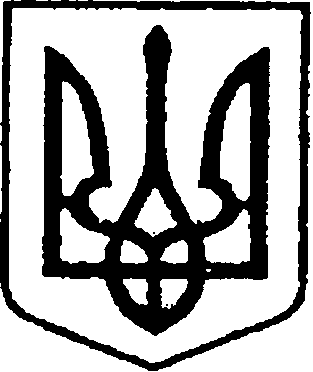 УКРАЇНАЧЕРНІГІВСЬКА ОБЛАСТЬМІСТО НІЖИНМ І С Ь К И Й  Г О Л О В А  Р О З П О Р Я Д Ж Е Н Н Я01 липня 2022 р.		                         м. Ніжин 	                                №137Про оголошення Подяк міського головиВідповідно до статей 42, 59 Закону України «Про місцеве самоврядування в Україні», розпорядження міського голови від 15.04.2015 р. №47 «Про встановлення заохочувальних відзнак міського голови та затвердження Положення про них», Регламенту виконавчого комітету Ніжинської міської ради Чернігівської області VІІІ скликання, затвердженого рішенням Ніжинської міської ради Чернігівської області VІІІ скликання від 24.12.2020 р. №27-4/2020:  1. Оголосити Подяки міського голови до Дня заснування Національної поліції України за вагомий особистий внесок у зміцнення законності, боротьбу зі злочинністю, високу професійну майстерність, вірність Присязі українському народові:1.1.капітану поліції Діденку Володимиру Григоровичу, старшому інспектору – чергового сектору моніторингу Ніжинського РВП ГУНП в Чернігівській області;1.2.капітану поліції Мазку Володимиру Григоровичу, заступнику начальника відділу реагування патрульної поліції Ніжинського РВП ГУНП в Чернігівській області;1.3.капітану поліції Калініченку Михайлу Васильовичу, оперуповноваженому відділу кримінальної поліції Ніжинського РВП ГУНП в Чернігівській області;1.4.капітану поліції Новік Вірі Миколаїівні, дільничному офіцеру поліції сектору дільничних офіцерів поліції відділу превенції Ніжинського РВП ГУНП в Чернігівській області;1.5.лейтенанту поліції Суботі Аліні Володимирівні, інспектору сектору  ювенальної превенції відділу превенції Ніжинського РВП ГУНП в Чернігівській області;1.6.лейтенанту поліції Шкаберду Альоні Олександрівні, дізнавачу сектору дізнання Ніжинського  РВП ГУНП в Чернігівській області;1.7.лейтенанту поліції Боровик Ользі Миколаївні слідчому відділення розслідування злочинів загально кримінальної спрямованості слідчого відділу Ніжинського РВП ГУНП в Чернігівській області;1.8.сержанту поліції Бобру Олександру Івановичу, поліцейського відділу реагування патрульної поліції Ніжинського РВП ГУНП в Чернігівській області.2. Сектору з питань кадрової політики відділу юридично-кадрового забезпечення апарату виконавчого комітету Ніжинської міської ради (Людмила КУЧЕР) забезпечити оприлюднення цього розпорядження на сайті Ніжинської міської ради протягом п’яти робочих днів з дати прийняття.3. Відділу бухгалтерського обліку апарату виконавчого комітету Ніжинської міської ради (Наталія ЄФІМЕНКО) забезпечити виконання цього розпорядження у частині видачі бланків Подяк та рамок.                      4. Контроль за виконанням цього розпорядження залишаю за собою.Міський голова                                                                     Олександр КОДОЛА